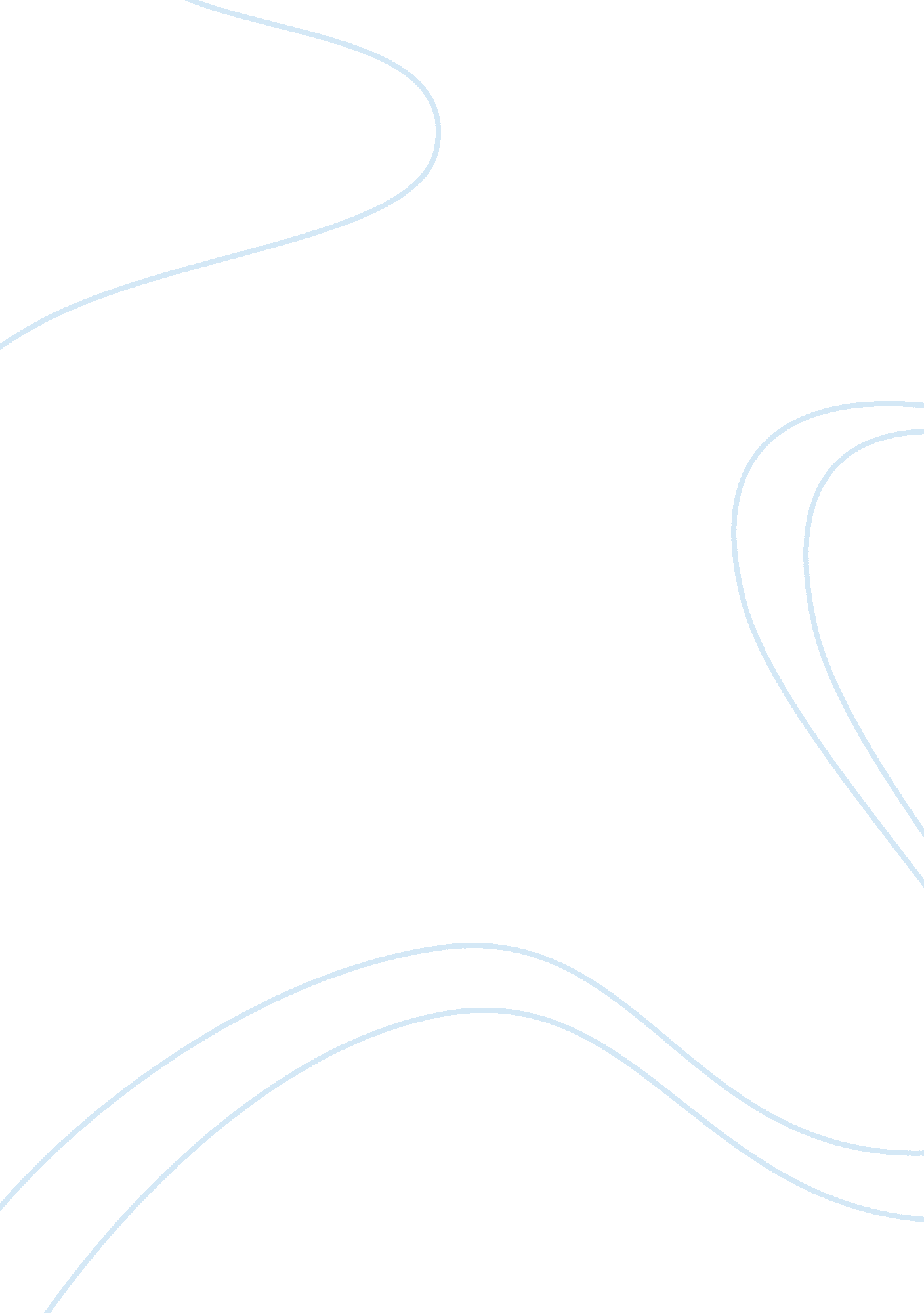 Internet securityTechnology, Information Technology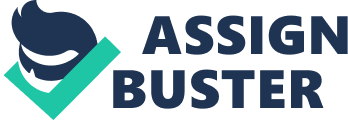 Internet Security Facebook is a social media platform that is renowned all over the world. In terms of its security, there are aspects that deem a great deal of attention especially since the people all over the world make use of it and hence have to be sure that they are using a website which ensures complete security and data protection. 
The four aspects of security are regarded as Privacy, Authentication, Integrity and Nonrepudiation. Privacy is related with how Facebook users prevent disclosing their respective information to people who are unwanted and have no say within the related systems. The privacy aspect has been given significance in the wake of the cyber crimes which are rampant in the time and age of today and Facebook is not an exception to this rule. It is quite understandably one of the major reasons why looking over the shoulder of a Facebook user would actually tell the other individual his username and password, and hence his account can be compromised upon. In addition, the fact that saving a password can be deemed as a nuisance for the original user since his Facebook page can be opened by any laptop user which accesses it. 
The second aspect of Internet security for the sake of Facebook is related with Authentication. This would mean that the social networking website would ensure that the user is genuine and that he is using Facebook from a location which is registered with him alone. No one else would have the right to make use of Facebook from a location or a computer which does not belong to the original Facebook user (Aceituno, 2005). Authentication asks the users to validate that both the parties, i. e. the user and the Facebook website that they have a connection between the two so that the next step could be moved on towards. 
The third aspect of Integrity deals with the rationale that data cannot be modified without detecting it properly. This means that a proper code is encrypted within Facebook which asks of the users to log in and hence use Facebook for their own genuine wishes. No one else does have a right to compromise on the integrity premise and hence be a source of trouble for the original user of Facebook. 
The fourth and last aspect deals with nonrepudiation. This encloses the terms and conditions as laid down by Facebook as well as its privacy policy. This is in essence a contract which has the intention to fulfill a contract between the user and Facebook (Dhillon, 2007). It also states that neither of the parties, i. e. the Facebook user and the Facebook company can deny that they did not send the data or received the data whilst making use of the Facebook website. 
These four aspects of Internet security basically pinpoint how well the understanding of Facebook has been reached upon. It makes sure that the Facebook users do not have to go through a tough time once they log in and use Facebook for their own work tasks. 
Works Cited 
Aceituno, V. On Information Security Paradigms. JSSA Journal, September 2005 
Dhillon, G. Principles of Information Systems Security: Text and Cases. John Wiley & Sons, 2007 